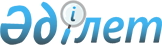 Об утверждении Соглашения между Министерством культуры, информации и общественного согласия Республики Казахстан и Министерством культуры Республики Беларусь о сотрудничестве в области культуры и искусстваПостановление Правительства Республики Казахстан от 12 января 2000 года N 56



          Правительство Республики Казахстан постановляет:




          1. Утвердить Соглашение между Министерством культуры, информации и 
общественного согласия Республики Казахстан и Министерством культуры 
Республики Беларусь о сотрудничестве в области культуры и искусства, 
совершенное в городе Астане 4 ноября 1999 года.




          2. Настоящее постановление вступает в силу со дня подписания.





     Премьер-Министр
     Республики Казахстан

                                Соглашение








                    между Министерством культуры, информации и общественного




                      согласия Республики Казахстан и Министерством культуры 




                              Республики Беларусь о сотрудничестве в области 




                                                        культуры и искусства








          Министерство культуры, информации и общественного согласия Республики 
Казахстан и Министерство культуры Республики Беларусь (далее - Стороны),




          руководствуясь положениями Соглашения между Правительством Республики 
Казахстан и Правительством Республики Беларусь о сотрудничестве в области 
культуры, науки и образования от 17 января 1996 года, 




          основываясь на взаимном стремлении укреплять взаимопонимание, 
расширять и углублять равноправное сотрудничество,




          будучи уверены, что сотрудничество в области культуры призвано 
способствовать развитию дружбы и взаимопонимания между народами,




          учитывая интересы казахов, проживающих в Республике Беларусь, и 
белорусов, проживающих в Республике Казахстан,




          согласились о нижеследующем:








                                                            Статья 1








          Стороны обязуются создавать благоприятные условия для творческого 
сотрудничества в области культуры и искусства.








                                                            Статья 2








          Стороны проведут Дни культуры Республики Казахстан в Республике 
Беларусь и Дни культуры Республики Беларусь в Республике Казахстан. Даты 
проведения Дней культуры будут определяться по согласованию Сторон.








                                                            Статья 3








          Стороны обязуются в пределах своей компетенции создавать 
благоприятные условия для развития культурных связей, культурного обмена и 
сотрудничества в области музыкального, театрального, изобразительного, 
эстрадного и циркового искусства, кинематографии, библиотечного дела, 
охраны памятников историко-культурного наследия, самодеятельного народного 
творчества, народных промыслов и других видов культурной деятельности.








                                                            Статья 4








          Стороны на основе двусторонних договоров будут содействовать 
организации гастролей и выступлений театральных, 
музыкально-исполнительских коллективов, обмену художественными выставками 
и музейными экспонатами, проведению фестевалей, конкурсов, конференций, 
семинаров и других мероприятий в области профессионального искусства и 
народного творчества.








                                                            Статья 5








          Стороны будут поощрять непосредственное сотрудничество на основе 
прямых договоров между театрами, концертными организациями, учреждениями 
охраны объектов историко-культурного наследия, библиотеками, клубами, 
научно-методическими центрами, учебными заведениями, предприятиями и 
учреждениями культуры и искусства.








                                                            Статья 6








          Стороны будут способствовать развитию взаимных связей между 
творческими союзами и другими общественными организациями, деятелями 
культуры и искусства.








                                                            Статья 7








          Стороны будут сотрудничать в области художественного образования, 
способствовать повышению квалификации работников и специалистов в сфере 
культуры и искусства, обмену научно-методической информацией, стажировкам 
преподавателей и студентов.








                                                            Статья 8








          Стороны согласились принимать меры по предупреждению незаконного 
ввоза и вывоза культурных ценностей с территорий своих государств на 
территории третьих государств и осуществлять всестороннее сотрудничество в 
рамках реализации Конвенции "О мерах, направленных на запрещение и 
предупреждение незаконного ввоза, вывоза и передачи права собственности на 
культурные ценности" от 14 ноября 1970 года, включая обмен оперативной и 
правовой информацией в данной сфере.








                                                            Статья 9








          Стороны гарантируют доступность сложившихся собраний коллекций и 
других культурных ценностей, образующих музейный и библиотечный фонды, 
находящихся в ведении Министерства культуры, информации и общественного 
согласия Республики Казахстан и Министерства культуры Республики Беларусь.








                                                            Статья 10








          Стороны будут регулярно обмениваться информацией для телевидения, 
радио, прессы в целях широкого освещения их культурной жизни, исторических 
связей народов, результатов сотрудничества в области культуры и искусства.








                                                            Статья 11








          Стороны будут обмениваться информацией о научных исследованиях в 
области культуры и искусства, активно использовать разнообразные формы 
научного обмена и сотрудничества.








                                                            Статья 12








          Стороны будут создавать благоприятные условия для сохранения и 
развития национальной самобытности, культуры казахов, проживающих на 
территории Республики Беларусь, и белорусов, проживающих на территории 
Республики Казахстан.








                                                            Статья 13








          Стороны договорились о взаимности в разработке и осуществлении 
совместных программ, деловых проектов и культурных акций на принципах 
долевого участия.








                                                            Статья 14








          Стороны договорились, что культурный обмен между ними будет 
осуществляться на следующих условиях:




          а) при обмене творческими коллективами, делегациями и отдельными 
представителями:




          - направляющая Сторона оплачивает расходы на проезд коллективов, 
делегаций и отдельных представителей, провоз производственного багажа в 
обе стороны;




          - принимающая Сторона оплачивает размещение, питание в соответствии с 
утвержденными в каждой стране нормами, транспорт на территории принимающей 
Стороны согласно программе пребывания, в случае необходимости оказывает 
медицинскую помощь;




          б) при обмене выставками из музейных фондов и выставками современного 
искусства условия, сроки, характер и место экспонирования будут 
оговариваться Сторонами дополнительно в рабочем порядке.








                                                            Статья 15








          Все виды деятельности, охваченные настоящим Соглашением, должны 
соответствовать и осуществляться согласно действующим законам и иным 
нормативным актам государств Сторон.








                                                            Статья 16








          Настоящее Соглашение не затрагивает права и обязанности Сторон, 
вытекающие из других международных соглашений.








                                                            Статья 17








          Споры и разногласия между Сторонами будут решаться путем двусторонних 
переговоров и консультаций.








                                                            Статья 18








          Настоящее Соглашение вступает в силу с момента получения последнего 
из уведомлений о выполнении Сторонами внутригосударственных процедур, 
действует на протяжении пяти лет и каждый раз будет продлеваться на тот же 
срок, если ни одна из Сторон не заявит о своем желании прекратить его 
действие в виде официального письменного уведомления не позднее чем за 
шесть месяцев до истечения очередного срока действия.








                                                            Статья 19








          Стороны договорились, что статьи и положения данного Соглашения могут 




быть изменены или дополнены только по взаимному согласию Сторон.
     Совершено в городе Астане 4 ноября 1999 года в двух экземплярах, 
каждый на казахском, белорусском и русском языках, причем все тексты имеют 
одинаковую силу. В случае расхождения в толковании положений настоящего 
Соглашения Стороны будут руководствоваться текстом на русском языке.
     
     За Министерство культуры,                 За Министерство культуры
     информации и общественного                   Республики Беларусь
     согласия Республики Казахстан
     
(Специалисты: Умбетова А.М.,
              Склярова И.В.)     
          
     
     
     
     
     
     
     
     
     
     
     
     
     
     
     
     
      
     
     
     
                 
      
      


					© 2012. РГП на ПХВ «Институт законодательства и правовой информации Республики Казахстан» Министерства юстиции Республики Казахстан
				